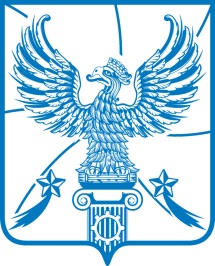 АДМИНИСТРАЦИЯМУНИЦИПАЛЬНОГО ОБРАЗОВАНИЯГОРОДСКОЙ ОКРУГ ЛЮБЕРЦЫ
МОСКОВСКОЙ ОБЛАСТИПОСТАНОВЛЕНИЕ              01.11.2018                                                                                          № 4279-ПАг. ЛюберцыО внесении изменений в Постановление администрации городского округа Люберцы Московской области от 19.02.2018 № 495-ПА «О включении объектов недвижимого имущества в реестр объектов, имеющих признаки бесхозяйного имущества»В соответствии с Федеральным законом от 06.10.2003 № 131-ФЗ
«Об общих принципах организации местного самоуправления в Российской Федерации», Уставом муниципального образования городской округ Люберцы Московской области,  Положением о порядке оформления бесхозяйного имущества в муниципальную собственность городского округа Люберцы Московской  области, утвержденным решением Совета депутатов городского округа  Люберцы Московской области от 30.08.2017 № 110/10, Распоряжением администрации муниципального образования городской округ Люберцы Московской области от 21.06.2017 № 02-РА «О наделении полномочиями заместителя Главы администрации Сырова Андрея Николаевича», в связи                     с уточнением технических характеристик объектов в результате кадастровых работ по исполнению муниципального контракта  от 28.04.2018 № 171465,  постановляю:    1. Внести изменения в Постановление администрации городского округа Люберцы Московской области от 19.02.2018 № 495-ПА «О включении объектов недвижимого имущества, в реестр объектов, имеющих признаки бесхозяйного имущества» (далее – Постановление), изложив Приложение № 3 «Перечень недвижимого имущества, подлежащего включению в реестр объектов, имеющих признаки бесхозяйного имущества» к Постановлению                 в новой редакции (прилагается).2. Комитету по управлению имуществом администрации городского округа Люберцы (Шилина Л.М.) внести  в реестр  объектов, имеющих признаки бесхозяйного имущества, изменения, указанные в пункте 1 настоящего Постановления.	3. Опубликовать настоящее Постановление в средствах массовой информации и разместить на официальном сайте администрации в сети «Интернет».          4.	  Контроль за исполнением настоящего Постановления оставляю за собой. Заместитель Главы администрации                                                      А.Н. Сыров